NZUAG National Code of Practice: Schedule A Forms	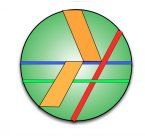 Preliminary Notification of Project Works in the RoadPreliminary Notification of Work in the Railway CorridorCorridor Access Request (CAR) for RoadsCorridor Access Request (CAR) for MotorwaysCorridor Access Request (CAR) for RailwayWorks Access Permit (WAP) For Roads and MotorwaysWorks Access Permit for Railway land other than that owned/ managed by KiwiRailPermit to Enter Railway Land: this form is available at: https://form.kiwirail.co.nz/Runtime/Runtime/Form/Access+Request/Works Completion NoticeCompletion of Maintenance NoticeStop Work OrderStandard Letter Advising Utility WorksNon-Conformance NoticeNotice of DisputeRemoval Notice and Approval to CommenceA1: Preliminary Notification of Project Works in the RoadPreliminary notification is provided for the following Project Works:Major work situations that occur on this job are (tick all those that are applicable, where known):Comments: (e.g. about above situations/ when the Work is scheduled to start and finish, other Utility Structures that may be affected)A2: Preliminary Notification of Project Works in the Railway CorridorPreliminary notification is provided for the following Project Works:Comments: (e.g. about above situations/ when the Work is scheduled to start and finish, other Utility Structures that may be affected)Notifies of our intention to undertake the following Work:Details of proposed Work (tick all relevant aspects):Applicant’s detailsIf the above information is not provided, processing of the CAR may be suspended until such time as the required information is provided. We hereby agree for/or on behalf of the Utility Operator to comply in full with the requirements of the Code: Utility Operators’ Access to the Transport Corridors, and any other Reasonable Conditions required by the Corridor Manager and to keep this notice on site while Work is in progress. This request is valid for 6 months from date of issue.Notifies of our intention to undertake the following Work:Details of proposed Work (tick all relevant aspects):Contractor’s or Agent’s detailsIf the above information is not provided, processing of the CAR may be suspended until such time as the required information is provided. We hereby agree to comply in full with the requirements of the Code: Utility Operators’ Access to the Transport Corridors, and any other Reasonable Conditions required by the Corridor Manager and to keep this notice on site while Work is in progress. This request is valid only for date/s of approval as agreed.Notifies of our intention to undertake the following Work:Details of proposed Work (tick all relevant aspects):Information detailed in 4.9.3 of the Code: Utilities’ Access to the Transport Corridors to be appended heretoContractor’s or Agent’s detailsIf the above information is not provided, processing of the CAR may be suspended until such time as the required information is provided. We hereby agree to comply in full with the requirements of the Code: Utility Operators’ Access to the Transport Corridors, and any other reasonable conditions required by the Corridor Manager and to keep this notice on site while Work is in progress. This request is valid only for date/s of approval as agreed.A6: Works Access Permit (WAP) for Roads and Motorways1.	Details of proposed Work	Activity:	Address:	Location in Road:	Estimated Start Date:	Estimated completion date:2.	The Parties……………………....…………………….. being a body corporate in accordance with the Local Government Act 2002/Land Transport Management Act 2003* (* delete as appropriate)	(‘the Corridor Manager’);………………………....…….…………….. being an approved Utility Operator in accordance with the Telecommunications Act 2001/Electricity Act 1992/Gas Act 1992/Local Government (Auckland Council) Act 2009* (* delete as appropriate) submitting a request for access in accordance with that Act);…………………………….....…………….. being the agent of the Utility Operator, submitting this request on behalf of the Utility Operator and in accordance with the Utility Operator’s statutory rights (‘the Applicant’).3.	Attachments (delete as appropriate)Attachment 1 being the Corridor Access Request.Attachment 2 being the Schedule of Reasonable Conditions.Attachment 3 being plan ……………………………………… showing the agreed service location.4.	BackgroundThe Utility Operator wishes to carry out the works stated on CAR Number …………….. and thereafter maintain the utility structures established in the corridor;The Corridor Manager is required to provide a written consent in accordance with its governing legislation and to provide a schedule of reasonable conditions, if required, by the utility legislation under which the request for access has been made; andIn accordance with the Code: Utilities' Access to the Transport Corridors and on behalf of the Corridor Manager, I give my written consent for access to the corridor at the agreed location and attach my schedule of reasonable conditions.In the case of State highways this Works Access Permit serves as the approvals required under sections 51 and 78 of the Government Roading Powers Act.	Acting pursuant to delegated authority.FOR Corridor Manager APPROVAL USE ONLY	 A7:  Permit to enter Railway Land other than that owned by KiwiRail1.	The Parties……………………....…………………….. being licensed access provider in accordance with the Railways Act 2005	(‘the Corridor Manager’);………………………....…….…………….. being an approved Utility Operator in accordance with the Telecommunications Act 2001/Electricity Act 1992/Gas Act 1992/Local Government (Auckland Council) Act 2009* (* delete as appropriate) submitting a request for access in accordance with that Act);…………………………….....…………….. being the agent of the Utility Operator, submitting this request on behalf of the Utility Operator and in accordance with the Utility Operator’s statutory rights (‘the Applicant’).2.	Attachments (delete as appropriate)Attachment 1 being the Corridor Access Request.Attachment 2 being the Schedule of conditions.Attachment 3 being plan ……………………………………… showing the agreed service location.3.	BackgroundIn accordance with the Code: Utilities’ Access to the Transport Corridors and on behalf of the Corridor Manager, I give my written consent for access to the Road Corridor as specified in CAR Number _____________________and attach my schedule of conditions; and	Acting pursuant to delegated authority.FOR Corridor Manager APPROVAL USE ONLY	A8:  Permit to enter Railway Land owned or managed by KiwiRailThe current KiwiRail permit process is used for a wide range of third party activities including Utility Operators.  For instance it may for a surveyor entering on to railway land, or for a temporary fence for construction of an adjoining development etc.  As the form is modified to suit each individual circumstance (such as the nature of the Work or the nature of the particular railway or railway land (corridor, yard, electrified, etc etc)), the form will be located on the link below: https://form.kiwirail.co.nz/Runtime/Runtime/Form/Access+Request/A9:  Works Completion NoticeThis is to advise that Work on CAR No.: _____________________ is now completePlease find attached: Contractor DetailsRole in Work to be undertaken:Works meet required standards. Signed by Utility Operator or their agent:Works comply and 2-year Warranty commences. Accepted by Corridor Manager:A10: Completion of Maintenance NoticeThis is to advise that the 2-year Warranty audit of CAR No.   ___________________has been completed and complies with the conditions of the CAR.This audit was accomplished by:Audited by:Works meet required standards. Signed by Utility Operator or their agent:Works comply and 2-year Warranty expires (Section 4.7.2). Accepted by Corridor Manager:A11: Stop Work OrderPursuant to the authority and responsibilities of the ...................................................... (Corridor Manager) as stated or assumed in any of the Local Government Act, Health and Safety in Employment Act, and various Utility Acts, an order is hereby given to stop work on the following job/s:The reason for this is that the Work does not comply with the following requirements:In the meantime, the only work to be carried out is work that is necessary to remedy either the above aspects that do not comply, or work necessary to protect the safety of road users, and to remedy any inconvenience to pedestrian and vehicular Traffic.The stopped work is not to recommence until appropriate remedial work is carried out and an ‘Approval to Recommence Work’ authority is signed and issued by the Corridor Manager.Approval to Recommence WorkThis is to confirm that following the ‘Stop Work Order’ issued for the following Work, the remedial work has been satisfactorily completed and the stopped work may now re-commence from ________________(date).A12: Standard Letter Advising Utility WorksTo: The Property Owner / Resident / BusinessPROPOSED UTILITY WORKSThis is to let you know that work on the following Utility Structure will soon be carried out in the Road.We regret any inconvenience that may be caused by this Work.  If you have a problem or any queries please contact us on the telephone number below.A13: Non-Conformance NoticeThe following item/s of non-conformance with the Reasonable Conditions or the Code of Practice:  Utilities’ Access to the Transport Corridor has been identified:The Utility Operator is required to undertake the following remedial work within ...................... days.  If the remedial work is not undertaken within this timeframe, the Corridor Manager may undertake the work and recover all reasonable cost of completing the remedial work from the Utility Operator.Revocation of Non-Conformance NoticeThis is to confirm that the remedial work has been satisfactorily completed.A14: Notice of Disputehereby set out the details of a Dispute as required by Section 7.2 of the National Code of Practice (Utilities’ Access to Transport Corridors). A copy of this Notice must be provided to the relevant Corridor Manager, where the Corridor Manager is not the recipient of the Notice of Dispute.A15: Removal Notice and Approval to CommenceNotifiesof our intention to undertake the following work:Details of proposed work (indicate all aspects):Structure detailsUtility Structures to be removed by the Utility Operator:This notice is provided for the purposes of section 54 of the Government Roading Powers Act 1989. The Corridor Manager hereby agrees to comply in full with the requirements of the Code: Utilities’ Access to the Transport Corridors, and the other reasonable conditions agreed between the parties as attached. To:(Corridor Manager)From:(Utility Operator)Date:The following plans are attached.A Trench is to extend more than 20m along the Road, unless it is only within the grass bermA Traffic lane needs to be closed on a Main Road (Refer to list of Main Roads provided by the Corridor Manager)A Road needs to be closed for more than 2 minutes during peak Traffic or in business hours in a CBDWork is proposed on a State highway (Refer to list of State highways provided by the Corridor Manager)Metered parking or other restricted parking areas may be affected for more than 2 hoursWork may affect a Road Structure such as a bridge, tunnel, or retaining wallWork needs to be done outside normal hours of workProperty access will be restricted for more than 10 minutes for business or 1 hour for residentialA Footpath will be diverted onto the Carriageway for more than 8 hoursA variation from either the requirements of this Code of Practice or any other known requirements of the Corridor Manager is soughtA financial contribution is sought such as towards the reinstatement of the Road surfaceThe Work will affect, or is likely to affect, other Utility Structures in the RoadSignedPrint NamePhoneEmailTo:(Corridor Manager)From:(Utility Operator)Date:Project Name:Location:Railway/tramway Line:Railway Distance (From):Railway Distance (To):Type Of Service:Description of Works:The following plans are attached:SignedPrint NamePhoneEmailA3: Corridor Access Request (CAR) for RoadsA3: Corridor Access Request (CAR) for RoadsNo:Utility OperatorContact Name Contact DetailsCorridor Manager/sContact details Type   of Work (tick):ProjectMajor MinorEmergencyOpen TrenchingOpen TrenchingInstalling Cabinets / PedestalsHorizontal / Vertical DrillingHorizontal / Vertical DrillingInstalling other Structure/s (Specify Below)Installing Chamber/sInstalling Chamber/sRemoving/pole/cabinet/Pedestal/Structure/sInstalling Poles / Posts / PilesInstalling Poles / Posts / PilesOther (Specify Below)Description of Work (including reasons):Description of Work (including reasons):Address:Address:Location in Road (tick):Carriageway      FootpathBermEstimated timingStart DateTimeEnd DateDurationDaysReference No’s:UtilityConsentsUtility Structures likely to be affected by the Work Name of UOContact personContact personContact detailsUO has been notified and consulted with.UO has been notified and consulted with.Role in Work (tick):Utility OperatorConsultant ContractorOtherCompany nameContact personPostal addressPhone (W)Phone (Mob)E-mailFax numberSignedDateA4: Corridor Access Request (CAR) for MotorwaysA4: Corridor Access Request (CAR) for MotorwaysNo:Utility OperatorContact Name Contact DetailsCorridor ManagerContact details  Type  of Work (tick):MaintenanceMajor MinorEmergencyOpen TrenchingOpen TrenchingHorizontal / Vertical DrillingInstalling Chamber/sInstalling Chamber/sOther (Specify Below)Description of Work:Description of Work:Address:Address:Details attached: as per 4.8.2 3(b)Details attached: as per 4.8.2 3(b)Location in Road (tick):Carriageway      BermRampEstimated timingStart DateTimeEnd DateDurationDaysReference No’s:UtilityConsentsUtility Structures likely to be affected by the Work Name of UOContact personContact personContact detailsUO has been notified and consulted with.UO has been notified and consulted with.Company nameContact personPostal addressPhone (W)Phone (Mob)E-mailFax numberSignedDateA5:  Corridor Access Request (CAR) for Railway Land A5:  Corridor Access Request (CAR) for Railway Land No:Utility OperatorContact Name Contact DetailsCorridor ManagerContact details  Type  of Work (tick):New WorksMaintenance Upgrading ExistingEmergencyGrant detailsExisting WorksGrant No.G________StatutoryRightUnauthorisedLatitudinal  Latitudinal  LongitudinalLongitudinalPrelim approval date:Prelim approval date:      /        /Above Ground/Under Ground (delete one)Above Ground/Under Ground (delete one)Above Ground/Under Ground (delete one)Compliant with NZRC specification  Yes/No (delete one)Compliant with NZRC specification  Yes/No (delete one)Compliant with NZRC specification  Yes/No (delete one)Compliant with NZRC specification  Yes/No (delete one)Compliant with NZRC specification  Yes/No (delete one)Compliant with NZRC specification  Yes/No (delete one)Compliant with NZRC specification  Yes/No (delete one)Type of utility:Type of utility:Size/Capacity/No.Size/Capacity/No.Size/Capacity/No.Size/Capacity/No.Railway LineRailway LineDistanceDistanceLocationLocationNearest Road NameNearest Road NameNearest Road NameNearest Road NameEstimated timingStart DateTimeEnd DateDurationDaysReference Numbers:UtilityConsentsUtility Structures likely to be affected by the Work Name of UOContact personContact personContact detailsUO has been notified and consulted with.UO has been notified and consulted with.Company nameContact personPostal addressPhone (W)Phone (Mob)E-mailFax numberSignedDateCAR No:SignedDateApproved ContractorRoute Plan SubmittedTMP SubmittedStockpiling arrangementsCAR No:SignedDateApproved ContractorRoute Plan SubmittedTMP SubmittedStockpiling arrangementsTo:(Corridor Manager)From:(Utility Operator 
or their agent)Date:on:(street name)Amendments to information provided on the CARA copy of the compaction testsA written statement confirming that the completed Works comply with the WAP conditionsA sketch or plan showing the extent and location of the Work carried outDetails of any Work for the Corridor Manager to complete Type of Work:ProjectMajor MinorEmergencyUtility OperatorConsultant ContractorOtherCompany name:Contact person:Postal address:Phone (W):Phone (Mob):E-mail:Fax number:Date:Signature:Print Name:Date:Signature:Print Name:To:(Corridor Manager)From:(Utility Operator 
or their agent)Date:on:(street name)Type of Work:ProjectMajor MinorEmergencyA site inspectionNot inspected, but was one of a batch covered by random inspections in accordance with the Quality Plan agreed with the Corridor ManagerSignature:Print Name:Company:Date:Date:Signature:Print Name:Date audit undertaken by the Corridor Manager:Date:Signature:Print Name:Signed by:Corridor Manager:Time:Date:Received by:(Utility Operator)(Utility Operator)Time:Date:Signed by:Corridor Manager:Time:Date:Location of Work:Description of the Work:This Work is being done for:Expected duration (dates):Hours of Work:(Normally 7.00 a.m. to 6.00 p.m. Mon to Sat)Any parking restrictions:Problems you may experience:Contractor:Phone:DayNight (24 hour availability)To:(Utility Operator)From:(Corridor Manager)Date:Signed by:Corridor Manager:Time:Date:Signed by:Corridor Manager:Time:Date:To:(Party you wish to resolve a Dispute with)I/we(Complainant)Nature of Dispute:(explain what the Dispute is about and any relevant legislation or Code clauses)Desired Outcome:(write what you want to achieve)Suggested Approach:(explain what you think each Party should do to resolve the Dispute).Representative:(name of the person who will represent the Party in negotiations and who has the authority to settle the Dispute).Representative’s Signature:Date:Corridor Manager:Contact Name: Contact Details:Utility Operator(s):Contact Details: Type of work:ProjectMajor MinorEmergencyOpen trenchingOpen trenchingRealignment/wideningTrenchless constructionTrenchless constructionInstalling/deepening drainsInstalling anchors/tie-backsInstalling anchors/tie-backsInstalling other structure/s (Specify below)Installing poles/posts/pilesInstalling poles/posts/pilesOther (Specify below)Description of work:Description of work:Address of site:Address of site:Location in road:Location in road:TelecommunicationsElectricity GasGasWatersType of structureType of structureCapacity of structureCapacity of structureDate of commencement of notice:Date of commencement of notice:Specified period for removal:Specified period for removal:Specified period for removal:Contact agency nameContact agency nameContact personContact personContact personPhone (Mob)Phone (Mob)Fax numberFax numberFax numberSigned:Date: